9	按照国际电联《公约》第7条，审议和批准无线电通信局主任关于下列内容的报告；9.2	应用《无线电规则》过程中遇到的任何困难或矛盾之处；1以及第4部分：无线电通信局主任提交WRC-23的报告补遗2第3.2.5.1节引言《无线电规则》（RR）附录30第4条第4.1.24段规定：“《列表》中的任一指配的操作期限都不得超过15年，从其投入使用之日或2000年6月2日两个日期的较后的一个算起。如果相关主管部门在该截止日期最少三年之前向无线电通信局提出延续请求，则该期限可最长延续15年，条件是指配的所有特征不变9之二（WRC-19）。”《无线电规则》附录30A第4条第4.1.24段规定：“《馈线链路列表》中的任一指配的操作期限都不得超过15年，从其投入使用之日或2000年6月2日两个日期的较后的一个算起。如果相关主管部门在该截止日期最少三年之前向无线电通信局提出延续请求，则该期限可最长延续15年，条件是指配的所有特征不变11之二。（WRC-19）”主任提交WRC-23的报告第3.2.5.1节指出：根据《无线电规则》附录30和附录30A的第4.1.24段，《列表》中的任一指配的操作期限都不得超过15年，从其启用之日或2000年6月2日两个日期的较后的一个算起。如果相关主管部门在该截止日期最少三年之前向无线电通信局提出延续请求，则该期限可最长延续15年，条件是指配的所有特性不变。作为对主任报告中所载建议的回应，WRC-19决定在附录30和30A第4条第4.1.24段中加入脚注，以便无线电通信局在不迟于此类请求的3年截止期限的90天之前向通知主管部门发送提醒。自WRC-19做出决定以来，无线电通信局在根据附录30和30A第4条第4.1.24段规定的最后期限之后收到了一份延期请求（案件详情和采取的行动见《无线电规则委员会第92次会议决定摘要》第4n项）。尽管决定发送提醒，但对于主管部门来说，用于请求延期的3年期限似乎难以实施，因为需要发送请求的时间与第一次15年操作期间届满之间的时间间隔很长。鉴于上述情况，大会或许希望复审附录30和30A第4条第4.1.24段。提案	EUR/65A25A4/1欧洲邮电主管部门大会（CEPT）同意，由于时间跨度长，各主管部门可能难以在90天的期限内作出反应。CEPT还注意到，《无线电规则》附录30和30A第4条第4.1.24段为《列表》中的指配设定了明确的结束时间，而不管这些指配当时是否在工作。这与第4号决议（WRC-03，修订版）的做出决议1.2相矛盾，并可能使主管部门陷入严重困难，因为经协调和在工作的卫星网络在国际电联数据库中得不到承认。这不仅会给其工作网络被取消的通知主管部门造成困难，而且会给寻求建立新的卫星网络的其他主管部门造成困难，这些主管部门将无法确定工作卫星网络是否存在及其在技术兼容性方面的影响。需要研究解决《无线电规则》附录30和30A第4条第4.1.24段相关问题的方法，并确定解决方案。因此，CEPT建议在WRC-23会议记录中加入下列表述：	WRC-23同意，由于时间跨度长，各主管部门可能难以在90天的期限内作出反应。WRC-23还注意到，《无线电规则》附录30和30A第4条第4.1.24段为《列表》中的指配设定了明确的结束时间，而不管这些指配当时是否在工作。这与第4号决议（WRC-03，修订版）的“做出决议”1.2相矛盾，并可能使主管部门陷入严重困难，因为经协调和在工作的卫星网络在国际电联数据库中得不到承认。这不仅会给其工作网络被取消的通知主管部门造成困难，而且会给寻求建立新的卫星网络的其他主管部门造成困难，这些主管部门将无法确定工作卫星网络是否存在及其在技术兼容性方面的影响。	需要研究解决《无线电规则》附录30和30A第4条第4.1.24段相关问题的方法，并确定解决方案。	鉴于上述情况，WRC-23请ITU-R就可能对《无线电规则》附录30和30A的第4条第4.1.24段进行的修订进行研究，以及时供WRC-27审议，并酌情采取任何其他行动，解决上述确定的困难。______________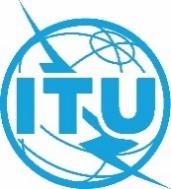 世界无线电通信大会（WRC-23）
2023年11月20日-12月15日，迪拜世界无线电通信大会（WRC-23）
2023年11月20日-12月15日，迪拜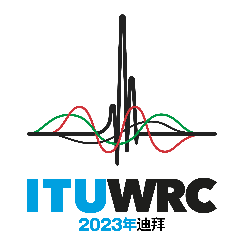 全体会议全体会议文件 65 (Add.25)(Add.4)-C文件 65 (Add.25)(Add.4)-C2023年9月29日2023年9月29日原文：英文原文：英文欧洲共同提案欧洲共同提案欧洲共同提案欧洲共同提案有关大会工作的提案有关大会工作的提案有关大会工作的提案有关大会工作的提案议项9.2议项9.2议项9.2议项9.2